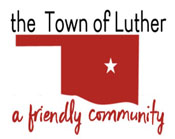 BOARD OF TRUSTEES FOR THE LUTHER ECONOMIC DEVELOPMENT AUTHORITYTUESDAY, JUNE 8, 2021 IMMEDIATELY FOLLOWING THE MEETINGS OF THE BOARD OF TRUSTEES AND THE PUBLIC WORKS AUTHORITY AT 7:00 P.M.LUTHER TOWN HALL108 SOUTH MAIN STREET, LUTHER, OKLAHOMA 73054REGULAR MEETING AGENDACall to OrderRoll CallDetermination of a quorumApproval of the Board Minutes from the meetings of May 11 and May 27, 2021Trustee CommentsTrustee One (Terry Arps)Report from LEDA Coordinator Jenni White on current and ongoing activities.Consideration, discussion and possible action to deposit the cell tower rental in the Luther Economic Development Authority (LEDA) account.Consideration, discussion and possible action to budget LEDA funds.Consideration and discussion of what the Board considers appropriate and acceptable use of LEDA funds.Consideration, discussion and possible action to re-write the Economic Development Agreement for The Chicken Shack location in Luther to include the property owner. Trustee Two (Brian Hall)Trustee Three (Carla Caruthers)Trustee Four (Jeff Schwarzmeier)Trustee Five (Joshua Rowton)New Business: In accordance with the Open Meeting Act, Title 25 O.S. 311.A.9 of the Oklahoma Statutes, new business is defined as any matter not known about or which could not have been reasonably foreseen prior to the time of posting the agenda.Citizen participation:  Citizens may address the Board during open meetings on any matter on the agenda prior to the Board taking action on the matter. On any item not on the current agenda, citizens may address the Board under the agenda item Citizen Participation. Citizens should fill out a Citizen’s Participation Request form and give it to the Mayor. Citizen Participation is for information purposes only, and the Board cannot discuss, act or make any decisions on matters presented under Citizens Participation. Citizens are requested to limit their comments to two minutes.Adjourn.   _______________________________________       Scherrie Pidcock, Acting Town Clerk/TreasurerAgenda Posted Monday, June 7, 2021, at Luther Town Hall, on Facebook at The Town of Luther, and on our website at www.townoflutherok.com, prior to 7:00 pm.